Ponovimo.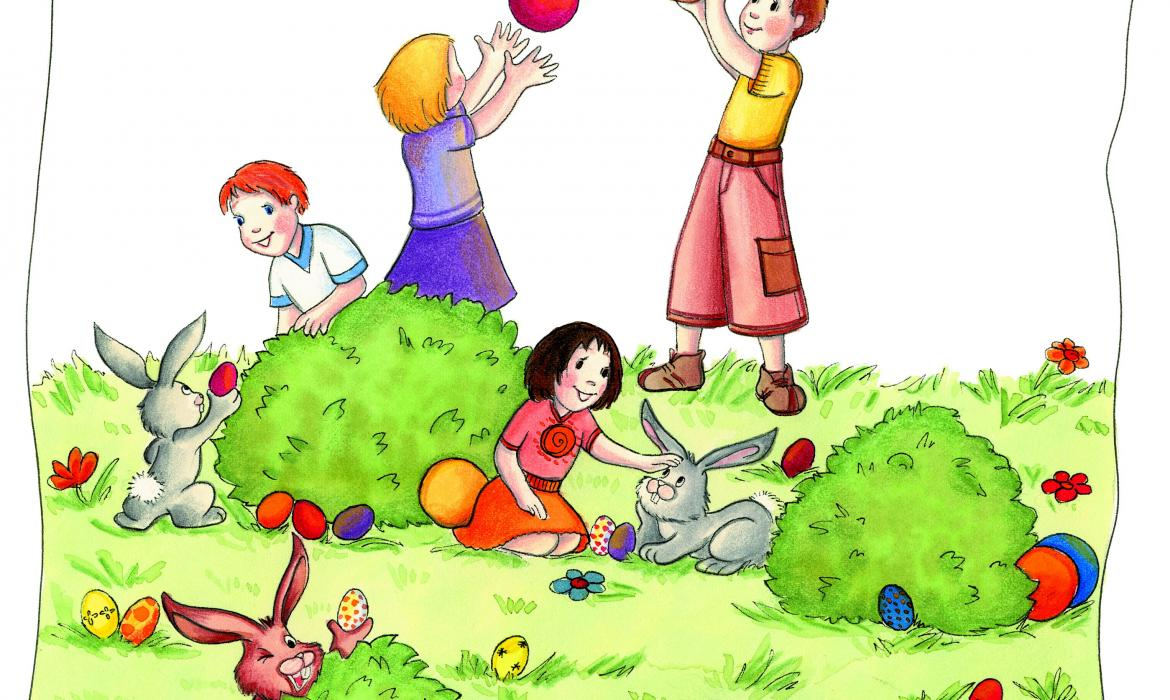      Slika preuzeta s https://www.profil-klett.hr/frohe-ostern Pogledaj sliku.Opiši sliku prema sljedećim uputama. Roditelji, udomitelji, braće ili sestre neka ti postavljaju sljedeća pitanja kako bi ti bilo lakše. Koliko zečića vidiš na slici? Pokaži ih. Kakve su boje?Koliko djece vidiš na slici? Prebroji ih.Koliko dječaka vidiš na slici? Prebroji ih.Koliko djevojčica vidiš na slici? Prebroji ih.Koliko plavih pisanica vidiš na slici? Prebroji ih.Pokaži žute pisanice. Koliko ih je? Prebroji ih.Koliko cvjetova vidiš na slici? Prebroji ih? Koliko je plavih cvjetova?Pokaži djevojčicu koja ima obučenu crvenu majicu kratkih rukava. Pokaži dječaka koji ima obučenu bijelu majicu kratkih rukava. Gdje se nalazi dječak u bijeloj majici?__________________________________________________________Koji nam se blagdan bliži? (Uskrs)U koje godišnje doba taj blagdan obilježavamo? (U proljeće)Kako se pripremamo za taj blagdan? (Bojimo pisanice)